П О С Т А Н О В Л Е Н И ЕГУБЕРНАТОРАКАМЧАТСКОГО КРАЯ             г. Петропавловск-КамчатскийВ целях повышения престижа государственной гражданской службы Камчатского края и совершенствования системы материального стимулирования и нематериальной мотивации государственных гражданских служащих Камчатского края, достигших высоких результатов в профессиональной служебной деятельности и внесших значительный вклад в развитие Камчатского краяПОСТАНОВЛЯЮ:1. Учредить ежегодный конкурс на звание «Лучший государственный гражданский служащий Камчатского края».2. Утвердить Положение о ежегодном конкурсе на звание «Лучший государственный гражданский служащий Камчатского края» согласно приложению 1.3. Создать конкурсную комиссию по проведению ежегодного конкурса на звание «Лучший государственный гражданский служащий Камчатского края».4. Утвердить Положение о конкурсной комиссии по проведению ежегодного конкурса на звание «Лучший государственный гражданский служащий Камчатского края» согласно приложению 2.5. Управлению пресс-службы Губернатора и Правительства Камчатского края обеспечить освещение проведения ежегодного конкурса на звание «Лучший государственный гражданский служащий Камчатского края» в средствах массовой информации.6. Расходы на проведение ежегодного конкурса на звание «Лучший государственный гражданский служащий Камчатского края» производить за счет средств краевого бюджета, предусмотренных на содержание Аппарата Губернатора и Правительства Камчатского края.7. Настоящее Постановление вступает в силу через 10 дней после его официального опубликования.Губернатор Камчатского края                                                                       		В.И. ИлюхинПриложение № 1 к постановлениюГубернатора Камчатского краяот _______________   2020 № ______Положениео ежегодном конкурсе на звание«Лучший государственный гражданский служащийКамчатского края»1. Общие положения1.1. Настоящее Положение определяет порядок организации и проведения ежегодного конкурса на звание «Лучший государственный гражданский служащий Камчатского края» (далее - Конкурс).1.2. Основными целями проведения Конкурса являются:1) повышение престижа государственной гражданской службы Камчатского края (далее - гражданская служба);2) распространение передового опыта государственного управления;3) поощрение и мотивация государственных гражданских служащих Камчатского края (далее - гражданские служащие), обладающих лучшими профессиональными знаниями и навыками.1.3. Задачами Конкурса являются:1) выявление и поддержка гражданских служащих, имеющих значительные достижения в области государственного управления;2) определение победителей (лауреатов) Конкурса по номинациям, указанным в части 1.4 настоящего Положения;3) практическая реализация предложений, содержащихся в конкурсных работах победителей (лауреатов) Конкурса, в деятельности государственных органов Камчатского края (далее - государственные органы).1.4. Конкурс проводится Правительством Камчатского края ежегодно, в период с 1 мая до 1 декабря, по следующим номинациям:1) экономика и финансы;2) строительство и развитие инфраструктуры;3) социальное и культурное развитие;4) информационное развитие;5) государственное управление;6) правовое и организационное обеспечение;7) государственная гражданская служба Камчатского края: инновации, кадровые технологии;8) стратегическое планирование социально-экономического развития Камчатского края;9) региональный контроль (надзор);10) Камчатский край - открытый регион;11) перспективный государственный гражданский служащий Камчатского края.1.5. Определение победителей (лауреатов) Конкурса осуществляется конкурсной комиссией по проведению ежегодного конкурса на звание «Лучший государственный гражданский служащий Камчатского края» (далее - конкурсная комиссия), образуемой распоряжением Правительства Камчатского края.1.6. Организационное обеспечение деятельности конкурсной комиссии осуществляется Главным управлением государственной службы Губернатора и Правительства Камчатского края (далее - Главное управление государственной службы).2. Требования, предъявляемые к участникам Конкурса2.1. Участниками Конкурса в номинациях, предусмотренных пунктами 1 - 10 части 1.4 настоящего Положения, могут быть гражданские служащие, имеющие стаж гражданской службы не менее трех лет в государственном органе, не имеющие дисциплинарных взысканий в течение года, предшествующего дню подачи документов на участие в Конкурсе, и не являвшиеся в течение предшествующих трех лет победителями (лауреатами) Конкурса.2.2. Участниками Конкурса в номинации, предусмотренной пунктом 11 части 1.4 настоящего Положения, могут быть гражданские служащие в возрасте до 30 лет (включительно), имеющие стаж гражданской службы не менее одного года и не более трех лет в государственном органе, не имеющие дисциплинарных взысканий в течение года, предшествующего дню подачи документов на участие в Конкурсе, и не являвшиеся в течение предшествующих трех лет победителями (лауреатами) Конкурса.2.3. На период участия в Конкурсе гражданского служащего, являющегося членом конкурсной комиссии, его участие в работе конкурсной комиссии приостанавливается.2.4. Для участия в Конкурсе устанавливается квота не более двух участников от каждого государственного органа по каждой номинации. Право рекомендации для участия в Конкурсе предоставляется руководителю государственного органа.3. Порядок проведения Конкурса3.1. Конкурс проводится в три этапа.3.2. На первом этапе Конкурса Главное управление государственной службы ежегодно, в срок не позднее 1 мая, совместно с уполномоченным исполнительным органом государственной власти Камчатского края, ответственным за техническое сопровождение официального сайта исполнительных органов государственной власти Камчатского края в информационно-телекоммуникационной сети «Интернет» (далее - официальный сайт), организует работу по размещению информации о проведении Конкурса на официальном сайте.Информация о проведении Конкурса должна содержать дату начала проведения Конкурса, периоды проведения его этапов, требования, предъявляемые к участникам Конкурса, перечень документов, необходимых для участия в Конкурсе, а также телефон, адрес электронной почты секретаря конкурсной комиссии для получения дополнительных сведений о Конкурсе.3.3. Руководители государственных органов с даты начала проведения Конкурса и не позднее 30 сентября представляют в конкурсную комиссию следующие документы претендентов на участие в Конкурсе (далее соответственно - претенденты, конкурсные документы):1) личное заявление претендента об участии в Конкурсе по форме согласно приложению № 1 к настоящему Положению;2) собственноручно заполненную и подписанную анкету претендента в соответствии с приложением № 2 к настоящему Положению, заверенную кадровой службой государственного органа, в котором претендент замещает должность гражданской службы (далее - кадровая служба), и одну его цветную фотографию форматом 3 х 4;3) конкурсную работу, разработанную претендентом в соответствии с требованиями согласно приложению № 3 к настоящему Положению;4) рекомендацию для участия в Конкурсе в произвольной форме в соответствии с условиями, предусмотренными частью 2.3 настоящего Положения, содержащую сведения, всесторонне характеризующие претендента, отражающие его профессиональные компетенции, конкретные достижения в сфере гражданской службы, жизненную позицию, умение работать в команде, добросовестность, служебное поведение, культурный уровень, коммуникативные качества, заинтересованность в повышении своего профессионального авторитета и статуса и другую информацию, мотивирующую его участие в Конкурсе;5) биографическую справку (объективку) на претендента, заверенную кадровой службой;6) выписку из аттестационного листа гражданского служащего, являющегося претендентом, заверенную кадровой службой (при наличии);7) перечень проектов государственного органа, реализованных в Камчатском крае с участием претендента в течение последних трех лет, предшествующих дню подачи документов на участие в Конкурсе (при наличии).3.4. Секретарь конкурсной комиссии проверяет конкурсные документы на соответствие претендента требованиям, предъявляемым к участникам Конкурса в соответствии с разделом 2 настоящего Положения, а также на соответствие конкурсных документов требованиям части 3.3 настоящего Положения.В случае несоответствия претендента требованиям, предъявляемым к участникам Конкурса в соответствии с разделом 2 настоящего Положения, и (или) представления конкурсных документов с нарушением требований части 3.3 настоящего Положения (не в полном объеме и (или) с нарушением установленного срока), конкурсные документы возвращаются секретарем конкурсной комиссии, представившему их руководителю государственного органа с обоснованием причин возврата.В случае соответствия претендента и конкурсных документов требованиям раздела 2 и части 3.3 настоящего Положения претендент считается участником Конкурса.3.5. На втором этапе Конкурса оцениваются конкурсные работы участников Конкурса, а также проводится тестирование участников Конкурса в соответствии с Порядком тестирования государственных гражданских служащих исполнительных органов государственной власти Камчатского края, а также граждан Российской Федерации, претендующих на замещение вакантных должностей государственной гражданской службы в исполнительных органах государственной власти Камчатского края, на их соответствие квалификационным требованиям для замещения должностей государственной гражданской службы Камчатского края, утвержденным Распоряжением Правительства Камчатского края от 04.04.2017 № 129-РП.3.6. Секретарь конкурсной комиссии распределяет представленные конкурсные работы по номинациям и в течение 7 рабочих дней после дня окончания первого этапа Конкурса передает их группам экспертов, формируемых Главным управлением государственной службы в составе не менее 3 человек из представителей государственных органов, научных, образовательных и иных организаций, имеющих профессиональные знания, практический опыт в сфере деятельности, соответствующей теме конкурсной работы (далее - группы экспертов).3.7. Каждый эксперт из соответствующей группы экспертов в течение 14 рабочих дней со дня получения им конкурсной работы рассматривает конкурсную работу, готовит индивидуальное заключение на основе балльной системы оценки, которое направляет секретарю конкурсной комиссии.3.8. Конкурсная работа оценивается экспертом по следующим критериям (от 1 до 5 баллов за каждый критерий):1) актуальность (значимость поставленной проблемы в контексте социально-экономического развития Камчатского края, стратегическая важность);2) новизна (новое представление или новое видение известной проблемы на основе анализа или обобщения, оригинальность предлагаемых вариантов решения поставленной проблемы);3) элемент исследования (уровень обработки и анализа полученного материала, привлечение первичных наблюдений);4) достижения участника Конкурса (собственная постановка проблемы или задачи, непосредственное участие в эксперименте, использование в работе аналитических методов);5) практическая значимость (обоснованность и практическая реализуемость предложений по совершенствованию данного вида деятельности);6) композиция (соответствие требованиям согласно приложению 5 к настоящему Положению).3.9. Итоговой оценкой конкурсной работы каждого из экспертов является общий суммарный балл (от 6 до 30).3.10. Секретарь конкурсной комиссии на основании итоговых оценок конкурсных работ каждого из экспертов определяет среднюю итоговую оценку за каждую конкурсную работу и составляет ведомость средних итоговых оценок конкурсных работ по каждой номинации не позднее чем за 3 рабочих дня до дня проведения заседания конкурсной комиссии.3.11. Тестирование участников Конкурса проводится не позднее чем за 3 рабочих дня до дня проведения заседания конкурсной комиссии.Секретарь конкурсной комиссии информирует участников Конкурса о дате, месте и времени проведения тестирования не менее чем за 5 рабочих дней до дня его проведения.3.12. Секретарь конкурсной комиссии формирует предварительный рейтинг участников Конкурса в пределах каждой номинации с учетом средней итоговой оценки за конкурсную работу и результатов тестирования участника Конкурса.В случае, если согласно предварительному рейтингу участников Конкурса сумма средней итоговой оценки за конкурсную работу и баллов, набранных участником Конкурса по результатам тестирования, составляет менее 30 баллов, участник Конкурса к третьему этапу Конкурса не допускается.3.13. Третий этап Конкурса включает в себя проведение заседания конкурсной комиссии, на котором рассматриваются конкурсные документы, заслушиваются участники Конкурса с целью защиты представленных ими конкурсных работ, которые представляются на Конкурс в виде презентационной версии (не более 7 слайдов), а также отзывы руководителей государственных органов о новизне и возможных способах практической реализации предложений, содержащихся в конкурсных работах, подготовленных рекомендованными ими участниками Конкурса, и подводятся итоги Конкурса.При подведении итогов Конкурса анализируются результаты всех этапов Конкурса, затем из общего числа участников, допущенных к третьему этапу Конкурса, по каждой номинации определяются победитель Конкурса и (или) лауреаты Конкурса.3.14. Критериями отбора победителей (лауреатов) Конкурса являются:1) достижения в направлении деятельности, соответствующей выбранной номинации Конкурса и вклад в развитие гражданской службы;2) практический вклад в деятельность государственного органа, в котором гражданский служащий замещает должность гражданской службы (количественные показатели профессиональной служебной деятельности, результативные достижения в течение последних трех лет);3) возможность практической реализации предложений, содержащихся в конкурсной работе по выбранной номинации Конкурса;4) инновационный и творческий подход к решению проблемы, обозначенной в конкурсной работе;5) соблюдение общих принципов служебного поведения, утвержденных Указом Президента Российской Федерации от 12.08.2002 № 885 «Об утверждении общих принципов служебного поведения государственных служащих», а также Кодекса этики поведения государственного гражданского служащего исполнительного органа государственной власти Камчатского края, утвержденного Распоряжением Правительства Камчатского края от 10.03.2009 № 94-РП.3.15. Отдельные конкурсные работы с учетом отзывов руководителей государственных органов могут быть рекомендованы конкурсной комиссией для практической реализации содержащихся в них предложений.4. Порядок награждения победителей (лауреатов) Конкурса4.1. Победители Конкурса награждаются единовременным денежным поощрением в размере 50 000 рублей без учета вычета налога на доход физического лица в соответствии с законодательством Российской Федерации и Дипломом о присвоении звания «Лучший государственный гражданский служащий Камчатского края» по форме согласно приложению № 4 к настоящему Положению.Лауреатам Конкурса вручаются единовременное денежное поощрение в размере 30 000 рублей без учета вычета налога на доход физического лица в соответствии с законодательством Российской Федерации и Свидетельство лауреата Конкурса по форме согласно приложению № 5 к настоящему Положению.4.2. Информирование участников Конкурса о времени и месте награждения победителей (лауреатов) Конкурса осуществляется Главным управлением государственной службы.4.3. Награждение победителей (лауреатов) Конкурса производится Губернатором Камчатского края или уполномоченным им представителем в зале заседаний Правительства Камчатского края в торжественной обстановке с участием средств массовой информации в течение 14 рабочих дней со дня проведения заседания конкурсной комиссии, на котором были подведены итоги Конкурса.4.4. Организационно-техническое обеспечение церемонии награждения победителей (лауреатов) Конкурса осуществляется Аппаратом Губернатора и Правительства Камчатского края.Приложение № 2 к постановлениюГубернатора Камчатского краяот _______________2020 № ________Положение о конкурсной комиссиипо проведению ежегодного конкурса на звание«Лучший государственный гражданский служащийКамчатского края»1. Настоящее Положение определяет порядок работы конкурсной комиссии по проведению ежегодного конкурса на звание «Лучший государственный гражданский служащий Камчатского края» (далее - конкурсная комиссия).2. Конкурсная комиссия осуществляет свою деятельность в соответствии с Положением о ежегодном конкурсе на звание «Лучший государственный гражданский служащий Камчатского края» и настоящим Положением.3. Основными задачами конкурсной комиссии являются подведение итогов и определение победителей (лауреатов) ежегодного конкурса на звание «Лучший государственный гражданский служащий Камчатского края» (далее - Конкурс).4. Конкурсная комиссия для решения возложенных на нее задач осуществляет следующие функции:1) рассматривает представленные документы участников Конкурса;2) дает всестороннюю и объективную оценку каждого участника Конкурса в соответствии с представленными им документами (с учетом предварительного рейтинга участников конкурса, подведенного секретарем конкурсной комиссии в соответствии с частью 3.12 приложения № 1 к настоящему Постановлению), а также учитывает его служебное поведение, культурный уровень, коммуникативные качества, заинтересованность в повышении своего профессионального уровня, на основе которой подводит итоги Конкурса и определяет его победителей (лауреатов);3) рассматривает предложения государственных органов Камчатского края (далее - государственные органы) об изменении количества номинаций при проведении очередного Конкурса.5. Заседания конкурсной комиссии проводит председатель конкурсной комиссии, а в его отсутствие - заместитель председателя конкурсной комиссии.6. Председатель конкурсной комиссии:1) руководит деятельностью конкурсной комиссии;2) не позднее 1 ноября определяет дату, время, место проведения и повестку заседания конкурсной комиссии;3) ведет заседания конкурсной комиссии;4) контролирует исполнение решений конкурсной комиссии по вопросам, относящимся к ее компетенции.7. Секретарь конкурсной комиссии:1) направляет необходимую информацию участникам Конкурса, экспертам и членам конкурсной комиссии, в том числе информацию о дате, времени, месте проведения и повестке заседания конкурсной комиссии;2) ведет протокол заседания конкурсной комиссии и направляет при необходимости выписки из него заинтересованным сторонам для сведения либо исполнения.8. Член конкурсной комиссии не вправе принимать участие при оценке и подведении результатов Конкурса в отношении участника Конкурса, являющегося:1) представителем государственного органа, в котором член конкурсной комиссии замещает должность государственной гражданской службы Камчатского края;2) супругом (супругой) или близким родственником (родители, дети, усыновители, усыновленные, родные братья и сестры, дедушка, бабушка, внуки) члена конкурсной комиссии.9. Заседание конкурсной комиссии считается правомочным при участии в нем не менее двух третей от общего числа ее членов. Члены конкурсной комиссии участвуют в ее заседаниях без права замены.Решения конкурсной комиссии оформляются протоколом, который подписывается председательствующим на заседании конкурсной комиссии и секретарем конкурсной комиссии.10. Решения конкурсной комиссии принимаются открытым голосованием, простым большинством голосов присутствующих на заседании конкурсной комиссии. При равенстве голосов принятым считается решение, за которое проголосовал председательствующий на заседании конкурсной комиссии.11. Количество победителей (лауреатов) Конкурса устанавливается в процессе подведения итогов Конкурса членами конкурсной комиссии.12. В случае если в номинации заявлен один участник Конкурса, конкурсная комиссия вправе рассмотреть документы, представленные данным участником Конкурса, и принять решение об определении такого участника победителем и (или) лауреатом Конкурса.13. Протокол заседания конкурсной комиссии направляется в Главное управление государственной службы Губернатора и Правительства Камчатского края для подготовки проекта распоряжения Губернатора Камчатского края о награждении победителей (лауреатов) Конкурса соответствующими видами поощрений.14. Информация об итогах Конкурса размещается на официальном сайте исполнительных органов государственной власти Камчатского края в сети «Интернет» в срок не позднее 14 дней со дня заседания конкурсной комиссии.Приложение № 1 к Положению о ежегодном конкурсе на звание «Лучший государственный гражданский служащий Камчатского края» от __________2020 № _______Форма заявления о допуске к участию в ежегодном конкурсе на звание «Лучший государственный гражданский служащий Камчатского края»Председателю конкурсной   комиссии по проведению ежегодного      конкурса на звание «Лучший   государственный гражданский    служащий Камчатского                                       края»                                                                                  _______________________________,                                                     (Ф.И.О.)________________________________(Наименование замещаемой должности государственной гражданской службы   Камчатского края и структурного                           подразделения или государственного                                       органа Камчатского края, в котором                                       гражданский служащий замещает                                       должность государственной                             гражданской службы Камчатского края)Заявлениео допуске к участию в ежегодном конкурсена звание «Лучший государственный гражданский служащийКамчатского края»    Прошу допустить меня к участию в ежегодном конкурсе на звание "Лучший государственный гражданский служащий Камчатского края".    С условиями конкурса ознакомлен(а) и согласен(а).    Прилагаю следующие документы (перечислить):    1._____________________________________________________________________    2._____________________________________________________________________    3._____________________________________________________________________    4._____________________________________________________________________    5._____________________________________________________________________     _________________                 			 _____________________________         (дата)				                      		  (Ф.И.О., подпись)Приложение № 2 к Положению о ежегодном конкурсе на звание «Лучший государственный гражданский служащий Камчатского края» от __________   2020 № ______Форма анкеты участника ежегодного конкурса на звание «Лучший                                  государственный гражданский                                  служащий Камчатского края»Анкета участника ежегодного конкурса на звание «Лучший государственный гражданский служащий Камчатского края»Фамилия_____________________________________________________________Имя_________________________________________________________________Отчество_____________________________________________________________Дата рождения "___"____________19___г.Место работы_________________________________________________________Должность___________________________________________________________Образование__________________________________________________________Когда и какое учебное заведение окончил_________________________________Тел./факс____________________________________________________________E-mail_______________________________________________________________Стаж государственной гражданской службы в данном органе государственной власти Камчатского края (государственном органе Камчатского края) ____________Общий стаж государственной гражданской службы_________________________Творческие проекты, проекты по решению проблемных вопросов в данном органе государственной власти Камчатского края (государственном органе Камчатского края), в которых принимал участие (перечислить), достигнутые результаты (количественные показатели профессиональной служебной деятельности за последний год) _________________________________________________________Занятие преподавательской деятельностью (где, когда, в течение какого времени) ________________________________________________________________________Награды, дипломы и т.п. (какие и дата награждения) ________________________Практическая ценность конкурсной работы________________________________Мотивы участия в ежегодном конкурсе на звание «Лучший государственный гражданский служащий Камчатского края» ___________________________________    __________________                     			 __________________________     (Дата заполнения)              						(Ф.И.О., подпись)Приложение № 3 к Положению о ежегодном конкурсе на звание «Лучший государственный гражданский служащий Камчатского края» от ____________ 2020 № ____Требованияк конкурсной работе для участия в ежегодном конкурсена звание «Лучший государственный гражданскийслужащий Камчатского края»Конкурсная работа для участия в конкурсе на звание «Лучший государственный гражданский служащий Камчатского края» (далее - Конкурс) должна отвечать следующим требованиям:1) к предмету: соответствие теме по выбранной государственным гражданским служащим Камчатского края, участвующим в Конкурсе (далее - претендент), номинации в соответствии с пунктами 1 - 10 части 1.4 приложения № 1 к настоящему Постановлению. В случае участия в Конкурсе в номинации, предусмотренной пунктом 11 части 1.4 приложения № 1 к настоящему Постановлению, претендентом может быть выбрана свободная тема при условии соблюдения настоящих требований;2) к содержанию: представление социально-значимого проекта либо лучшей региональной практики, направленной на решение стратегических задач в сфере, координацию и управление в которой осуществляет государственный орган Камчатского края, в котором претендент замещает должность государственной гражданской службы Камчатского края (далее - гражданская служба), или на повышение эффективности государственного управления в Камчатском крае либо профессиональной деятельности государственного гражданского служащего Камчатского края (далее - проект);3) к структуре проекта:а) титульный лист (наименование Конкурса, Ф.И.О. претендента, должность, название конкурсной работы);б) оглавление;в) введение (анализ ситуации, обоснование актуальности темы, целей и задач, практической значимости, новизны темы);г) основная часть:проектирование (формулируются предложения, механизмы реализации, определяются практические рекомендации для государственных органов Камчатского края);ожидаемые результаты;заключение (итоги работы);наличие ссылок на нормативные правовые акты, иные документы;4) к объему (без приложения): текст конкурсной работы объемом от 8 до 10 листов на листах формата А-4 (с полями: левое - 30 мм, правое - 10 мм, верхнее - 20 мм, нижнее - 20 мм), напечатанный шрифтом Times New Roman размером № 14, междустрочный интервал - 1,5;5) к приложению:а) дополнительно проект может содержать приложения до 20 листов (используемые в работе документы, таблицы, графики, схемы и др.);б) в случае, если для внедрения проекта требуются финансовые затраты, прилагается финансово-экономическое обоснование;6) к согласованию: отзыв на проект представляется непосредственным руководителем претендента и подлежит согласованию с руководителем государственного органа Камчатского края, в котором претендент замещает должность гражданской службы.Приложение № 4 к Положению о ежегодном конкурсе на звание «Лучший государственный гражданский служащий Камчатского края» от ____________ 2020 № ____Форма и описание диплома о присвоении звания «Лучший государственный гражданский служащий Камчатского края»Диплом о присвоении звания «Лучший государственный гражданский служащий Камчатского края» оформляется в виде настенной плакетки на листе форматом 297 х 210 мм.В верхней части лицевой стороны листа по центру размещаются в цветном изображении герб Камчатского края.Ниже по центру размещается текст следующего содержания:Российская ФедерацияКамчатский крайДИПЛОМо присвоении звания«Лучший государственный гражданскийслужащий Камчатского края»Награждается________________________________________________________________________(Фамилия, имя, отчество)________________________________________________________________________(классный чин, замещаемая должность государственной гражданскойслужбы Камчатского края)________________________________________________________________________(наименование государственного органа Камчатского края)в номинации ______________________________________________________________Губернатор Камчатского краяМ.П.20__ годДиплом о присвоении звания «Лучший государственный гражданский служащий Камчатского края» помещается в рамку со стеклом размером 297 х 210 мм.Приложение № 5 к Положению о ежегодном конкурсе на звание «Лучший государственный гражданский служащий Камчатского края» от ____________ 2020 № ____Форма и описание диплома о присвоении звания «Лучший государственный гражданский служащий Камчатского края»Свидетельство лауреата ежегодного конкурса на звание «Лучший государственный гражданский служащий Камчатского края» оформляется в виде настенной плакетки на листе форматом 297 х 210 мм.В верхней части лицевой стороны листа по центру размещаются в цветном изображении герб Камчатского края.Ниже по центру размещается текст следующего содержания:Российская ФедерацияКамчатский крайСВИДЕТЕЛЬСТВОлауреата ежегодного конкурса на звание «Лучший государственный гражданский служащийКамчатского края»Награждается________________________________________________________________________(Фамилия, имя, отчество)________________________________________________________________________(классный чин, замещаемая должность государственной гражданскойслужбы Камчатского края)________________________________________________________________________(наименование государственного органа Камчатского края)в номинации _____________________________________________________________.Губернатор Камчатского краяМ.П.20__ годСвидетельство лауреата ежегодного конкурса на звание «Лучший государственный гражданский служащий Камчатского края» помещается в рамку со стеклом размером 297 х 210 мм.Пояснительная запискак проекту постановления Правительства Камчатского края«О внесении изменений в приложение № 1 к постановлению Правительства Камчатского края от 02.03.2009 № 101-П «О ежегодном конкурсе на звание «Лучший государственный гражданский служащий Камчатского края»Настоящий проект разработан в соответствии с постановлением Губернатора Камчатского края от 19.11.2019 № 86 «Об утверждении Порядка организации деятельности Губернатора Камчатского края» в связи с разработкой проекта постановления Правительства Камчатского края «О признании утратившим силу постановления Правительства Камчатского края от 02.03.2009 № 101-П «О ежегодном конкурсе на звание «Лучший государственный гражданский служащий Камчатского края».На реализацию настоящего проекта постановления Губернатора Камчатского края не потребуется выделения дополнительных денежных средств из краевого бюджета.Проект постановления размещен на Едином портале проведения независимой экспертизы и общественного обсуждения проектов нормативных правовых актов Камчатского края в информационно-телекоммуникационной сети Интернет для проведения независимой антикоррупционной экспертизы в срок с 13 января 2020 года до 23 января 2020 года.В соответствии с постановлением Камчатского края от 06.06.2013 № 233-П «Об утверждении порядка проведения оценки регулирующего воздействия проектов нормативных правовых актов Камчатского края и экспертизы нормативных правовых актов Камчатского края» проект не подлежит оценке регулирующего воздействия.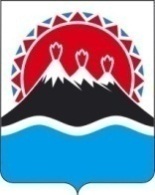 №Об утверждении Положения о ежегодном конкурсе на звание «Лучший государственный гражданский служащий                Камчатского края» местодля фотографии